KONCEPTDODATEK č. 2ke Smlouvě o koupi pozemků č. 04291/2020/IM ze dne 25. 8. 2020(dále jako: „Dodatek č. 2“ nebo „dodatek“)I.
Smluvní stranyMoravskoslezský krajse sídlem:	28. října 2771/117, 702 00 Ostrava zastoupen:	Janem Krkoškou, MBA, hejtmanem krajeIČO:		70890692DIČ:		CZ70890692dále jen „prodávající“ na straně jednéaENES Terminal s.r.o.se sídlem:	28. října 1235/169, Mariánské Hory, 709 00 Ostravazapsaná:	v obchodním rejstříku vedeném Krajským soudem v Ostravě, oddíl C, vložka č. 82 086zastoupená:	Janem Soukupem, jednatelemIČO:			06048641dále jen „kupující“ na straně druhé(kupující a prodávající společně dále jako „smluvní strany“)II.Úvodní prohlášeníSmluvní strany prohlašují, že dne 25. 8. 2020 mezi sebou uzavřely Kupní smlouvu č. 04291/2020/IM, ke které dne  24. 6. 2022 uzavřely Dodatek č. 1.  Pro označení smlouvy č. 04291/2020/IM ve znění dodatku č. 1 se dále používá pojem „Smlouva“. Smluvní strany tímto dodatkem upravují následující ustanovení Smlouvy.III.Změna SmlouvyPříloha č. 2 Smlouvy (Harmonogram č. 2) se nahrazuje novým zněním, které je nedílnou součástí tohoto dodatku.Ustanovení Smlouvy tímto dodatkem neupravená zůstávají v platnosti beze změny.IV.Závěrečná ustanoveníTento dodatek ke Smlouvě nabývá platnosti dnem jeho uzavření, tj. dnem jeho podpisu poslední smluvní stanou.Tento dodatek nabývá účinnosti dnem jeho uveřejnění v registru smluv v souladu s § 6 zákona č. 340/2015 Sb., zákon o registru smluv, ve znění pozdějších předpisů (zákon o registru smluv). Smluvní strany se dohodly, že tento dodatek bude zveřejněn v registru smluv prodávajícím. Dodatek bude zveřejněn po anonymizaci provedené v souladu s platnými právními předpisy.Tento dodatek je vyhotoven v pěti stejnopisech, z nichž dvě vyhotovení obdrží prodávající, dvě vyhotovení kupující a jedno vyhotovení je určeno pro Katastrální úřad.Doložka platnosti právního jednání podle § 23 zákona č. 129/2000 Sb., o krajích (krajské zřízení), ve znění pozdějších předpisů:O uzavření tohoto dodatku rozhodlo zastupitelstvo kraje usnesením č. …………… ze dne 7. 12. 2023.V Ostravě dne …………………	V Mošnově dne …………………za prodávajícího	za kupujícího…………………………………………	……………………………………………Jan Krkoška, MBA	Jan Soukuphejtman kraje	jednatelTento Dodatek č. 2 je v době nepřítomnosti hejtmana kraje oprávněn podepsat jeho zástupce v pořadí určeném usnesením zastupitelstva kraje č. 1/10 ze dne 5. 11. 2020, ve znění usnesení č. 12/1193 ze dne 8. 6. 2023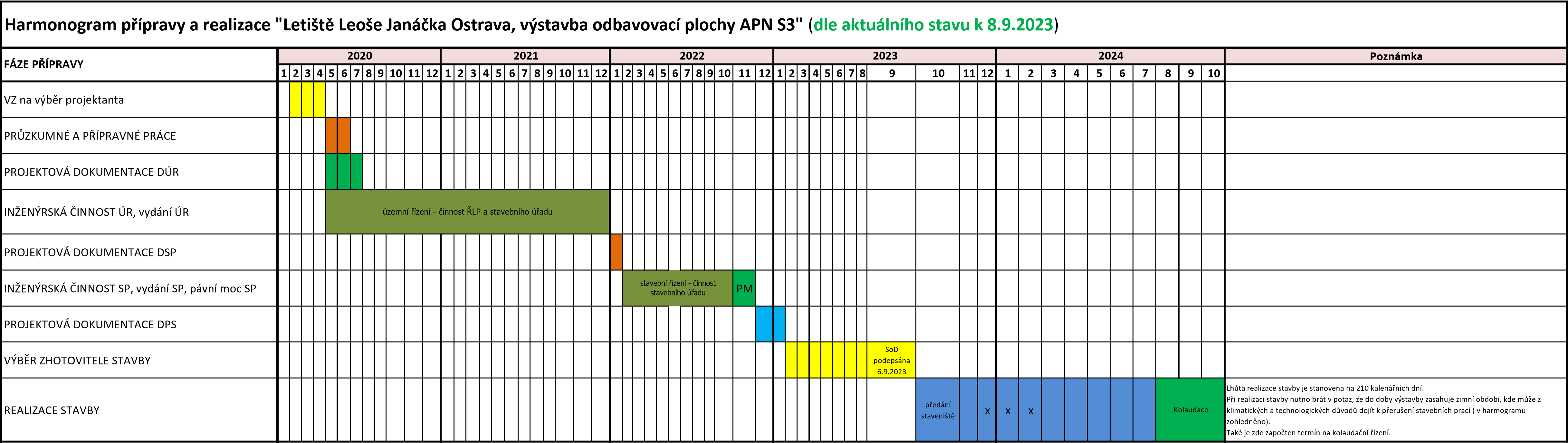 